Vulkan i sandkasseSkrive av: Gunn Linde, 
Nesse barnehage i Balestrand. Inspirasjon er henta frå: 
https://www.youtube.com/watch?v=vVr8JgvIEmY
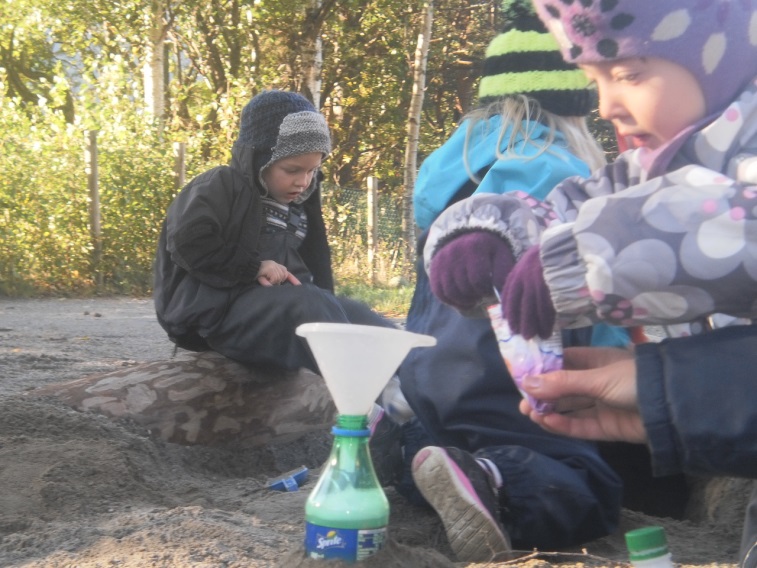 Mål:
«Gjennom arbeidet med natur, miljø og teknikk skal barnehagen bidra til at barna….
lærer å observere, undre seg, eksperimentere, systematisere, beskrive og samtale om fenomen i den fysiske verda .»Delmål:
Me hadde eit mål om at borna skulle vere mest mogleg sjølvhjelpne i utføring av eksperimentet. Me hadde gjennomført det 2  gonger  tidlegare. Ein gong inne og ein gong i sandkassa. Borna hadde såleis tidlegare røynsler med korleis eksperimentet skulle gjennomførast  og kva som kom til å skje. Det var såleis eit delmål av borna skulle få oppleve meistring ved åkunne gjere eksperimentet mest mogleg på eiga hand. Innhold:Aktiviteten går kort ut på å skape ein kjemisk reaksjon mellom eddik og natron. Det blir utvikla CO2 som får innhaldet til å «sprute» ut av flaska. Rammer:Aldersgruppe: Dette kan vere moro for alle aldersgrupper, men born i alderen 3-5 år har truleg størst utbytte. Tidsbruk: Det kjem an på kor mykje tid ein brukar på samtale før og etter. Sjølve gjennomføringa tek ikkje lenger tid enn 10 min. Størrelse på barnegruppe: Det er ein fordel med mindre grupper slik at borna kan få prøve sjølv. 2- 10? Utstyr: 0,5 l brusflaske, eddik (5 eller 7 %), natron (bakepulver),  evt. konditorfarge / glitter, zalo, litt vatn, trakt og t-skei. Det er ekstra kjekt dersom ein set forsøket inn i ein samanheng. Til dømes byggjer ein vulkan i sandkassa eller ved hjelp av trolldeig e.l. Lokalitet: Forsøket kan gjennomførast både inne og ute. Det vil ikkje bli noko «PANG», men heller noko som «renn raskt over kanten». 

Andre ting en må ta omsyn til: Me opplevde at borna var svært ivrige på å smake når innhaldet kom over tuten. Ein kjemisk reaksjon mellom eddik og natron vil ha gjort blandinga om til noko anna, men det er i tillegg zalo i blandinga. Det er såleis uansett ikkje tilrådeleg å smake for mykje. Arbeidsmåte: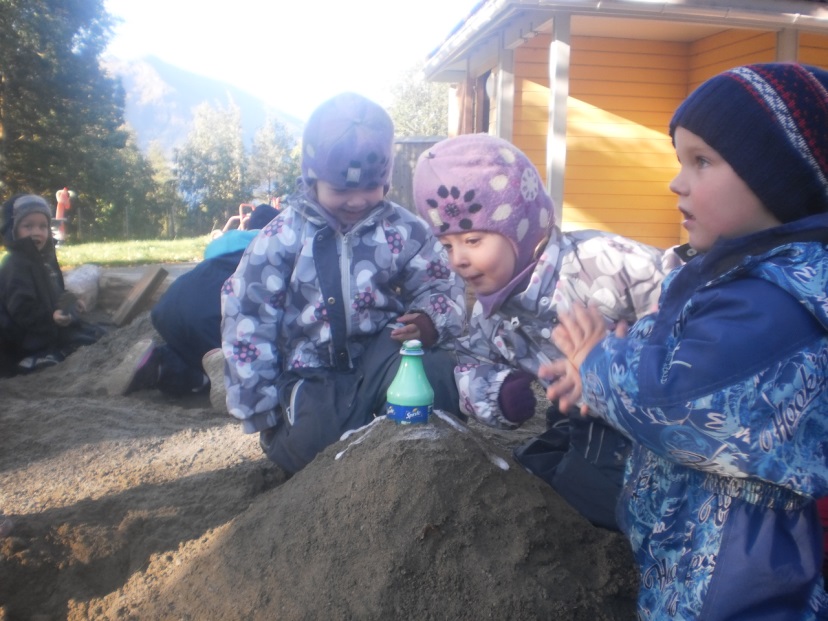 Finn fram utstyret ein treng. Samtal om det ein har funne fram. Har nokon sett dette før? I bruk? Til kva? Fyll flaska med litt vatn i botn. Fyll på ca 3 dl med eddik. Flaska bør vere ganske full. Ha i litt konditorfarge og/eller glitter. Dette gir ein flott effekt. Bruk ei trakt og la borna ha i 3 gode skeier med natron. 
(Reaksjonen kjem raskt, så det er ikkje sikkert ein får hatt i all natronen).Dersom det er lite «futt» kan ein riste litt på flaska.  (Er ikkje så lett viss flaska står nede i sanden..) Enjoy!Nessane,  oktober 2016.  